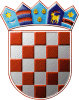 REPUBLIKA HRVATSKA VARAŽDINSKAŽUPANIJA OPĆINA SVETI ILIJA OPĆINSKO VIJEĆEKLASA: 351-03/18-03/01URBROJ: 2186/08-18-01Sveti Ilija, 15.05.2018.Na temelju odredbi članka 21. stavak 4. Zakona o održivom gospodarenju otpadom (“Narodne novine” broj 94/13 i 73/17) i članka 30. Statuta Općine Sveti Ilija (“Službeni vjesnik Varaždinske županije”, broj 5/18), Općinsko vijeće Općine Sveti Ilija na 07. sjednici održanoj dana 15.05.2018. godine donosiO D L U K Uo donošenju Plana gospodarenja otpadom Općine Sveti Ilija za razdoblje od 2018. - 2023. godineČlanak 1.Donosi se Plan gospodarenja otpadom Općine Sveti Ilija za razdoblje od 2018. – 2023. godine, koji je izradio EKO – MONITORING d.o.o., Kućanska ulica 15, 42 000 Varaždin. Članak 2.Ova Odluka stupa na snagu prvog dana od dana objave u “Službenom vjesniku Varaždinske županije”.			Predsjednik Općinskog vijeća			   Zdravko Ostroški, dipl. ing.